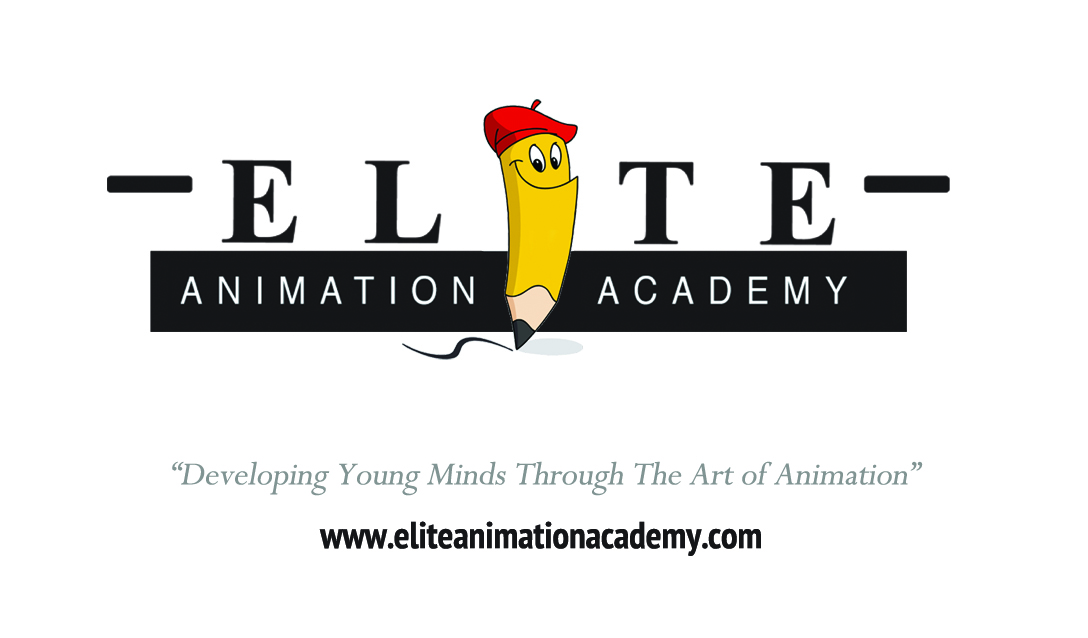 2019 FALL COURSE STUDIO SCHEDULE – ORLANDODRAWING – ANIMATION - GAMINGSEPTEMBER 14th to NOVEMBER 16th, 2019– 10 WEEKS(COURSE MEETS EVERY SATURDAY FOR 10 WEEKS)Saturday – Foundational Drawing 10:00 am to 12:00 noon             Saturday – Anime/Manga 10:00 am to 12:00 noon                            Saturday – 2D Character Animation 10:00 am to 12:00 noonSaturday – Traditional Animation 12:00 noon to 2:00 pm                                                                                       Saturday – Character Design w/ Photoshop - 12:00 noon to 2:00 pm               Saturday – NEW! Game Design Fundamentals - 12:00 noon to 2:00 pm                   Saturday – Sketching 2:00 pm to 4:00 pm                                                          Saturday – Comics and Cartooning 2:00 pm to 4:00 pm
Saturday – NEW! Video Editing & Special Effects 2:00 pm to 4:00 pm                           Saturday – Figure Drawing 4:00 pm to 6:00 pm                                     Saturday – Digital Illustration & Painting - 4:00 pm to 6:00 pm                                            Saturday – 3D Fundamentals - 4:00 pm to 6:00 pm  “Developing Young Minds Through the Art of Animation®”